« 15 »    07    2021 г.                                                                                                № __845___О внесении изменений в Постановление городской Администрации от 14.12.2020 № 1272«Об утверждении муниципальной программы                                                    «Формирование законопослушного поведения участников дорожного движения на территории МО «Город Мирный» Мирнинского района Республики Саха (Якутия) на 2021-2025 годы»»В соответствии с Постановлением городской Администрации от 12.12.2014 № 820 «О порядке разработки, реализации и оценке эффективности муниципальных программ муниципального образования «Город Мирный» Мирнинского района Республики Саха (Якутия), Постановлением городской Администрации от 18.02.2020 № 150 «О внесении изменений в Постановление городской Администрации от 12.12.2014 № 820 «О порядке разработки, реализации и оценки эффективности муниципальных программ муниципального образования «Город Мирный» Мирнинского района Республики Саха (Якутия)», решением сессии городского Совета от 27.05.2021 № IV-43-1 «О бюджете муниципального образования «Город Мирный» на 2021 год и на плановый период 2022 и 2023 годов», городская Администрация постановляет:Внести в Постановление городской Администрации от 14.12.2020 № 1272 «Об утверждении муниципальной программы «Формирование законопослушного поведения участников дорожного движения на территории МО «Город Мирный» Мирнинского района Республики Саха (Якутия) на 2021-2025 годы» (далее – Программа), следующие изменения:1.1. В Паспорте Программы строку «Объем и источники финансирования» изложить в редакции: 1.2. В разделе 4 «Ресурсное обеспечение программы» в строке «всего» цифру «2 120 148,00» заменить цифрой «2 024 798,00», в строке «Местный бюджет» цифру «2 120 148,00» заменить цифрой «2 024 798,00».1.3. Систему программных мероприятий муниципальной программы МО «Город Мирный» «Формирование законопослушного поведения участников дорожного движения на территории МО «Город Мирный» Мирнинского района Республики Саха (Якутия) на 2021-2025 годы» изложить в редакции согласно приложению к настоящему Постановлению.2. Опубликовать настоящее Постановление в порядке, предусмотренном Уставом МО «Город Мирный».3. Контроль исполнения настоящего Постановления оставляю за собой.Глава города								             К.Н. АнтоновАДМИНИСТРАЦИЯМУНИЦИПАЛЬНОГО ОБРАЗОВАНИЯ«Город Мирный»МИРНИНСКОГО РАЙОНАПОСТАНОВЛЕНИЕ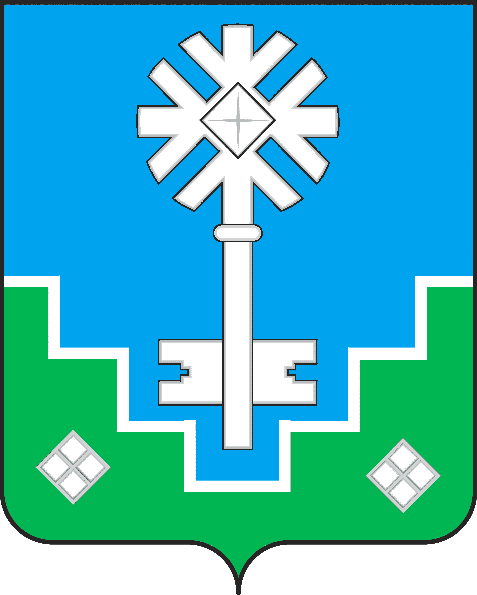 МИИРИНЭЙ ОРОЙУОНУН«Мииринэй куорат»МУНИЦИПАЛЬНАЙ ТЭРИЛЛИИ ДЬАhАЛТАТАУУРААХОбъём и источники финансированияВсего: 2 024 798,00 руб. Местный бюджет - 2 024 798,00 руб. в том числе по годам:2021 г. – 440 335,00 руб.;2022 г. – 394 243,00 руб.;2023 г. – 396 740,00 руб.;2024 г. – 396 740,00 руб.;2025 г. – 396 740,00 руб.;Приложениек Постановлению городской Администрации от «_15»___07___ 2021 г. №_845_Система программных мероприятий муниципальной программы МО «Город Мирный»«Формирование законопослушного поведения участников дорожного движения на территории МО «Город Мирный» Мирнинского района Республики Саха (Якутия) на 2021-2025 годы»Приложениек Постановлению городской Администрации от «_15»___07___ 2021 г. №_845_Система программных мероприятий муниципальной программы МО «Город Мирный»«Формирование законопослушного поведения участников дорожного движения на территории МО «Город Мирный» Мирнинского района Республики Саха (Якутия) на 2021-2025 годы»ПЕРЕЧЕНЬ ПРОГРАММНЫХ МЕРОПРИЯТИЙПЕРЕЧЕНЬ ПРОГРАММНЫХ МЕРОПРИЯТИЙ